ALBANY Learning TrustJOB DESCRIPTIONDEPARTMENT			EstatesJOB TITLE		           	Caretaker /Assistant Site SupervisorSALARY				Scale 4 £19,554 RESPONSIBLE TO		Estates ManagerKEY PURPOSE:This post contributes to continuous improvement in young people’s learning experiences.  You will set a positive personal example of a friendly and respectful service, and have a special regard for the development and needs of young people.  Specifically, as Assistant Site Supervisor this will be achieved through excellent attendance, punctuality and high quality performance in relation to planning, preparation, and implementation of your work.  Under the guidance of the Estates Manager you will be responsible for the day to day maintenance of the school in addition to being a designated key holder.PRINCIPAL DUTIES:STAFFINGTo take part in a programme of staff development and appraisal. To attend courses where necessary.To carry a school mobile phone ensuring it is switched on at all times when on dutySECURITYTo be a designated key holder for the schoolsTo ensure buildings are opened as required each day and locked and alarmed as required at nightTo share responsibility with other colleagues within the Estates Team for security of the buildingsTo liaise with the Estates Manager on all aspects of the intruder and fire alarm systems, ensuring that they are maintained in working order, carrying out daily, weekly and general routine checks and keeping a log of the sameTo ensure all contractors on site have reported to the main school receptionsHEATING SYSTEM AND ENERGY CONSERVATIONTo have oversight of the setting of the controls on the heating system.To ensure the systems are switched on for appropriate periods, having regard for the need to maintain healthy working temperatures and the economic use of fuelTo inspect, maintain and be responsible for Health & Safety Regulations and cleanliness in the Boiler RoomsTo have an overview of energy conservation in generalREPAIRS AND MAINTENANCETo be responsible for routine maintenance of the building internal and external. This would include:Undertake decoration and routine paintingUndertake joinery works inclusive of routine maintenance, ie fitting new doors, handles etcUnblock sinks, hand washbasins, toilets (urinal and w.c. pans) and waste trapsReplace tap works, check and adjust ballcocksRefit and lubricate door and window furnitureFit and refit coat hooks, shelves, display boards and notice boardsMaintain and repair curtain fittingsSand down, re-varnish desks and table topsMaintain and clean, white boardsMake safe broken windows by effecting temporary boarding upInspect all toilets after break and lunch each day and take appropriate remedial action if necessaryEnsure all toilet cubicle doors are permanently fitted with working bolt locksRemove or paint out all forms of graffiti on site as necessaryTo maintain all lighting as and when required inclusive of cleaning and changing of tubes / bulbsTo maintain all drains in and around school Bring to the attention of the Estates Manager any issues of maintenance and repair that need attentionTo ensure that the Maintenance Reports are checked daily and acted uponOUTSIDE DUTIESTo maintain the external appearance of the buildings and their groundsTo have general oversight of systematic removal by external agencies of all unwanted material from school site in consultation with the Estates Manager. To ensure that waste is removed by external agenciesTo make sure that waste bin areas are kept tidy, brushed and hosed down on a regular basisTo clean leaves from school grounds and pavements at front of school as required seasonallyTo treat pathways, school drives, steps and car parks with rock salt during periods of inclement weatherLITTER MANAGEMENTTo ensure that sufficient litter bins are placed appropriately and regularly emptied within the school groundsTo ensure that there are sufficient litter bins appropriately placed inside the school buildingsTo ensure that all litter is collected from school grounds as requiredCLEANING RESPONSIBILITIESTo assist the Estates Manager in ensuring that the cleanliness of the school is maintained on a daily basis where necessaryTo report to the Estates Manager any issues in relation to the cleanliness of the school To undertake emergency cleaning requirements during the course of the school day whenever necessaryLETTINGSTo share with other colleagues within the Estates Team any cover for out-of-hours lettingsHEALTH & SAFETYTo be aware of the importance of Health & Safety issuesTo give priority to matters which cause concern from a Health & safety perspective, ensuring urgent steps are taken to remedy any defects, involving other individuals and agencies where appropriateTo ensure that all COSHH requirements are adhered to at all times To assist the Estates Manager and other members of the Estates Team in ensuring the appropriate location and working conditions of the fire fighting equipment and emergency lighting systems. In particular, as follows:To ensure appropriate siting of all fire fighting equipmentTo ensure that all firefighting equipment is in first rate working orderTo assist the Estates Manager in carrying out monthly checks and document that:All firefighting equipment is in place and in perfect working orderAll fire exit green arrow signs are in place and maintained around schoolAll classrooms, staffrooms, halls, corridors, toilets, offices and all other areas of school display Fire Alarm Procedure NoticesFurthermore, to ensure that aspects of A, B and C are rectified, replaced and repaired as necessary.MISCELLANIOUSTo deliver incoming goods to the correct departmentTo distribute and re-locate equipment at the request of the Estates Manager or Head TeacherTo set up and remove/re-arrange furniture according to the request of the Estates Manager or Head Teacher. This would include amongst other things, setting up and re-arranging the School Hall on a regular basis for school eventsTo be flexible with regards working hours to enable cover of out-of-hours activities run by the school e.g. homework clubs, revision classes, staff meetings, departmental meetings, award ceremonies etc., for which additional payment will be madeTo carry out any other duties appertaining to the use of the premises as may be necessary from time to time in accordance with the reasonable request by the Estates Manager or Head Teachers In the event of emergency contact Estates Manager and take necessary remedial actionDrive the minibus to take students to events as requiredHEALTH & SAFETYIn line with the Health & Safety at Work Act colleagues should be aware of the duty of care and follow reporting procedures as determined by the Governors.The details contained within this job description reflect the content of the job at the date it was prepared.  Existing duties may no longer be required and other duties may be gained without changing the general nature of the post or the level of responsibility entailed.  Consequently, the Governors of Albany Academy will expect to revise the job description from time to time and will consult the post holder(s) at the appropriate time.Maintenance courses are available and are expected to be completed.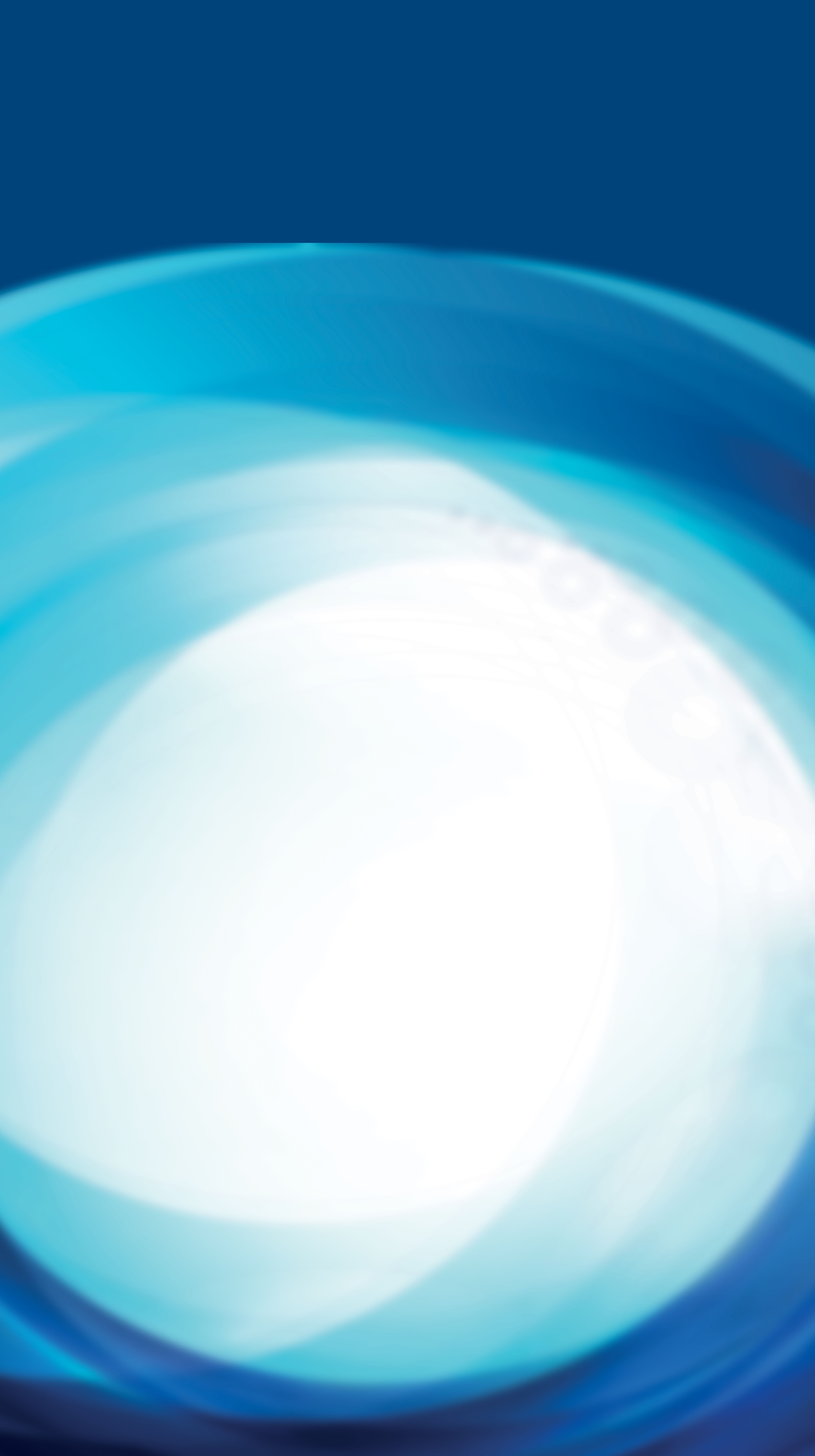 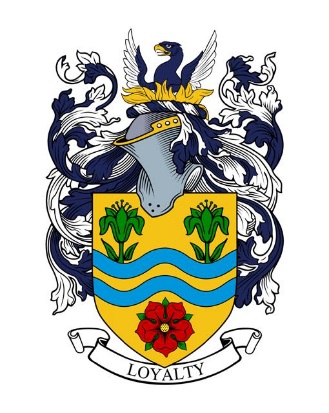 Albany Learning TrustCaretaker / Assistant Site SupervisorScale 4 £19,554 Shift work - 37 hours per week (Negotiable)Evening and some weekend work required Local Government Pension SchemeWe require a Caretaker / Assistant Site Supervisor to join our team.Albany Learning Trust is looking to recruit a Caretaker / Assistant Site Supervisor to join a highly successful team and help manage the site at Chorley New Road Primary School. The successful candidate will join the Trust at an exciting time:We are a Living Wage Employer.The current Ofsted reports of both schools recognises they are good with outstanding features.Behaviour of students in both schools is excellent.Albany Academy hosts several local groups.Chorley New Road Primary School is seeking to increase the lettings of its recently opened school building.The successful candidate will:have a conscientious attitude towards work duties.work well with all colleagues.be able to maintain a high standard of work.be willing to increase their skills as necessary with the required training. be enrolled in the Local Government Pension Scheme.be able to access the cycle to work and tech scheme.Application documents are available to download in the vacancies section of the school website www.albanyacademy.co.uk/vacancies Apply online by the closing date of midday, on Thursday 24th September 2020 to vacancies@albanyacademy.co.uk.  Interviews will take place on Friday 25th September 2020.              Person SpecificationAn enhanced Disclosure and Baring Service (DBS) clearance is an essential requirementA job offer will be subject to a satisfactory full medical checkPerson SpecificationAn enhanced Disclosure and Baring Service (DBS) clearance is an essential requirementA job offer will be subject to a satisfactory full medical checkPerson SpecificationAn enhanced Disclosure and Baring Service (DBS) clearance is an essential requirementA job offer will be subject to a satisfactory full medical checkPerson SpecificationAn enhanced Disclosure and Baring Service (DBS) clearance is an essential requirementA job offer will be subject to a satisfactory full medical checkPerson SpecificationAn enhanced Disclosure and Baring Service (DBS) clearance is an essential requirementA job offer will be subject to a satisfactory full medical checkPerson SpecificationAn enhanced Disclosure and Baring Service (DBS) clearance is an essential requirementA job offer will be subject to a satisfactory full medical checkPERSON SPECIFICATION: Maintenance Operative PERSON SPECIFICATION: Maintenance Operative PERSON SPECIFICATION: Maintenance Operative PERSON SPECIFICATION: Maintenance Operative PERSON SPECIFICATION: Maintenance Operative PERSON SPECIFICATION: Maintenance Operative E = Essential,   D = DesirableHI = How IdentifiedEDHICommentsQualificationEducated to GCSE/O Level Standard or equivalent industry qualifications.√A/RDriving Licence√AQualified in a discipline such as painting, plumbing, joinery and / or electrics√A/RExperienceTo have held a similar position with at least two years experience in a number of disciplines, eg painting, joinery, plumbing and electrics.√A/I/RExperience of working in a school environment.√A/I/REvidence of successful team work √A/I/REvidence of the ability to prioritise work√A/ISkillsPractical ability in a range of maintenance skills, ie painting, joinery, plumbing and electrics. √A/IA professional discipline or excellent all round DIY skills.√A/I/RAbility to identify problems and the appropriate solution.  Involving external contractors when necessary.√A/I/RThe ability to work under your own initiative and think and act flexibly.√IPersonal QualitiesA commitment to comprehensive education and an understanding of how this role can contribute to this. √A/IAn understanding of school policies and procedures and a commitment to safeguarding.√A/I/RAmbition to succeed, develop and engage in continuous Professional Development√A/ISelf-motivation with good  organisation skills and ability to show initiative and work under pressure.√The ability to establish good working relationships with staff .√A/I/RTo be committed to an honest, helpful, hard working approach√IA flexible approach to duties and working hours√A/I/RA very good record of punctuality and attendance.√RKEY: A= APPLICATION, I = INTERVIEW, R = REFERENCEKEY: A= APPLICATION, I = INTERVIEW, R = REFERENCEKEY: A= APPLICATION, I = INTERVIEW, R = REFERENCEKEY: A= APPLICATION, I = INTERVIEW, R = REFERENCEKEY: A= APPLICATION, I = INTERVIEW, R = REFERENCEKEY: A= APPLICATION, I = INTERVIEW, R = REFERENCE